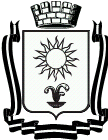 ПОСТАНОВЛЕНИЕАДМИНИСТРАЦИИ  ГОРОДА-КУРОРТА КИСЛОВОДСКАСТАВРОПОЛЬСКОГО КРАЯ     __16.12.2021_               город-курорт Кисловодск	    №___1355__О внесении изменения в пункт 2.2. методики расчета платы за пользование жилым помещением для нанимателей жилых помещений по договорам социального найма и договорам найма жилых помещений государственного или муниципального жилищного фонда на территории городского округа города – курорта Кисловодска», утвержденной постановлением администрации города-курорта Кисловодска от 27.04.2018 № 347  	Руководствуясь Федеральным законом от 06.10.2003 №131-ФЗ, приказом Министерства строительства и жилищно-коммунального хозяйства Российской Федерации от 27.09.2016 года № 668/пр, Уставом городского округа города-курорта Кисловодска, письмами министерства имущественных отношений Ставропольского края от 03.09.2021 №16004/02, министерства жилищно-коммунального хозяйства Ставропольского края от 24.08.2021 №10058/06 администрация города – курорта КисловодскаПОСТАНОВЛЯЕТ:	1. Внести изменение в пункт 2.2. методики расчета платы за пользование жилым помещением для нанимателей жилых помещений по договорам социального найма и договорам найма жилых помещений государственного или муниципального жилищного фонда на территории городского округа города – курорта Кисловодска», утвержденной постановлением администрации города-курорта Кисловодска от 27.04.2018 № 347, а именно: - величину коэффициента соответствия платы установить в размере равном 0,6.2. Информационно-аналитическому отделу администрации города-курорта Кисловодска опубликовать настоящее постановление в городском общественно-политическом еженедельнике «Кисловодская газета» и на официальном сайте администрации города-курорта Кисловодска в сети «Интернет».	3. Настоящее постановление вступает в силу со дня его официального опубликования.        Исполняющий обязанности Главы города-курорта, заместитель главыадминистрации города-курортаКисловодска                                                                                     Е.И. Моисеев